Вид объектаВоинское захоронение № 64Наименование объектаПамятникФото (общий вид)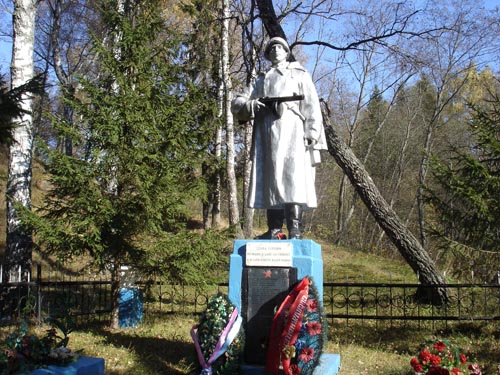 Место расположенияд. СухаревоКоординаты G-84-Карта-схемаМаршрут движения автобусов и ж/д транспортаГ. Руза-п. Тучково далее пешком 5 км. до д. СухаревоПериод боевых действий в районе местонахождения мемориала и нумерация воинских частей1941 год;Московская область, Рузский район, д. Сухарево;нет данныхАдминистративная принадлежностьСельское поселение СтарорузскоеТипология принадлежности Воинское захоронениеКоличество захороненных с учетом записей в ОБДКоличество захороненных с учетом записей в ОБДПервичное захоронение номер акта и захоронения в ВМЦНет данныхПерезахоронение (№ акта) количество человек, откуда, когда-Дозахоронение (№ акта) количество человек, откуда, когда -Неизвестных85Дата установки объекта1953 годСобственник (балансодержатель)Администрация сельского поселения СтарорузскоеОрганизация, учреждение ответственная за содержание объектаКадетский корпус « Патриот»Краткое описаниеСкульптура (воин с автоматом на груди) установлена на постаменте 1,6мх1мх1мХарактеристика технического состоянияСостояние удовлетворительноеДополнительная информацияСкульптура изготовлена из мраморной крошки. На постаменте укреплена мемориальная доска из нержавеющей стали с фамилиями захороненных воинов.Дата составления паспорта2 октября 2013 год